KRYCÍ LIST NABÍDKYPŘEDMĚT NABÍDKYPražská konzervatoř„Oprava hran výsuvných stolů v koncertním sále Pražské konzervatoře"ZÁKLADNÍ IDENTIFIKAČNÍ ÚDAJE UCHAZEČEobchodní firma nebo název: Intersono SG a.s.právní forma: akciová společnostsídlo: Ostrava - Hrabůvka, Hasičská 551/52, PSČ 70030kontaktní adresa: Ostrava - Hrabůvka, Hasičská 551/52, PSČ 70030IČ:25899864DIČ:CZ25899864zapsaný v obchodním rejstříku vedeném Krajským soudem/Městským soudem v Ostravě, oddíl B 2556
bankovní spojení: KB OSTRAVA
č. účtu: xxxxxxxxxxxxxxxxxstatutární orgány uvedením jména, příjmení a zastávané funkce: xxxxxxxxxxxxxxx, statutární ředitel
pověřený zástupce pro případné další jednání: xxxxxxxxxxxxxxxxx
tel.:xxxxxxxxxxxx
e-mail:xxxxxxxxxxxxxxxxxDOBA PLNĚNÍ ZAKÁZKYTermín plnění veřejné zakázky je od 14.8.2019 do 16.8.2019, případné jiný termín v požadovaném období,nabídková cenav OSTRAVĚ, dne 11.7.2019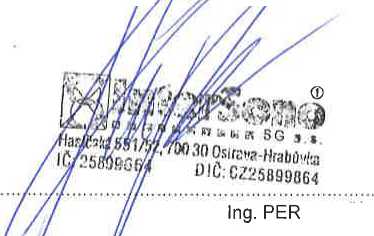 PoložkyCena bez DPHDPHCena včetně DPHOprava hran230 940.-48 497.-279 437.-*